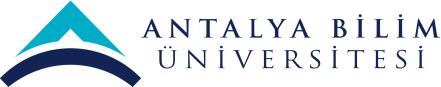 ANTALYA BİLİM ÜNİVERSİTESİ SAĞLIK BİLİMLERİ FAKÜLTESİFİZYOTERAPİ VE REHABİLİTASYON BÖLÜMÜ SINAV PROGRAMIForm No:FT-FR-0001 Yayın Tarihi:17.11.2020 Değ.No:1 Değ.Tarihi:19.10.2021S.NoSınav TarihiSınav SaatiSınav SalonuSınıfıDers Kodu ve Ders AdıDersi Veren Öğretim ÜyesiSınav Türü105.06.202317:40-21:40Çevrimiçi2022-2023FTR 709BiyoistatistikProf. Dr. Mehmet Ziya FIRATÖdev207.06.202317.40-20:40Çevrimiçi2022-2023FTR 701Fizyoterapide BilimselAraştırma Yöntemleri ve Etik İlkeleriDoç. Dr. Derya ADIBELLİÖdev301.06.202309:00-10:00Çevrimiçi2022-2023FTR 703Fizyoterapide Klinik Çalışma IDoç. Dr. YıldızERDOĞANOĞLUÖdev402.06.202318.00-22.00Çevrimiçi2022-2023FTR 713Ortopedik Rehabilitasyonda Özel YaklaşımlarDoç. Dr. Murad PEPEFinal Sınavı